جهت هر گونه اطلاعات بيشتر به نماينده اداره رفاه مستقر در واحد محل خدمت خود مراجعه فرماييد.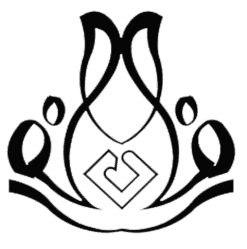 اداره رفاه دانشگاه علوم پزشكي كاشاناداره رفاه دانشگاه علوم پزشكي كاشانشرايط وميزان تعهدات بيمه تكميلي از تاريخ1/12/1392 لغايت 30/11/93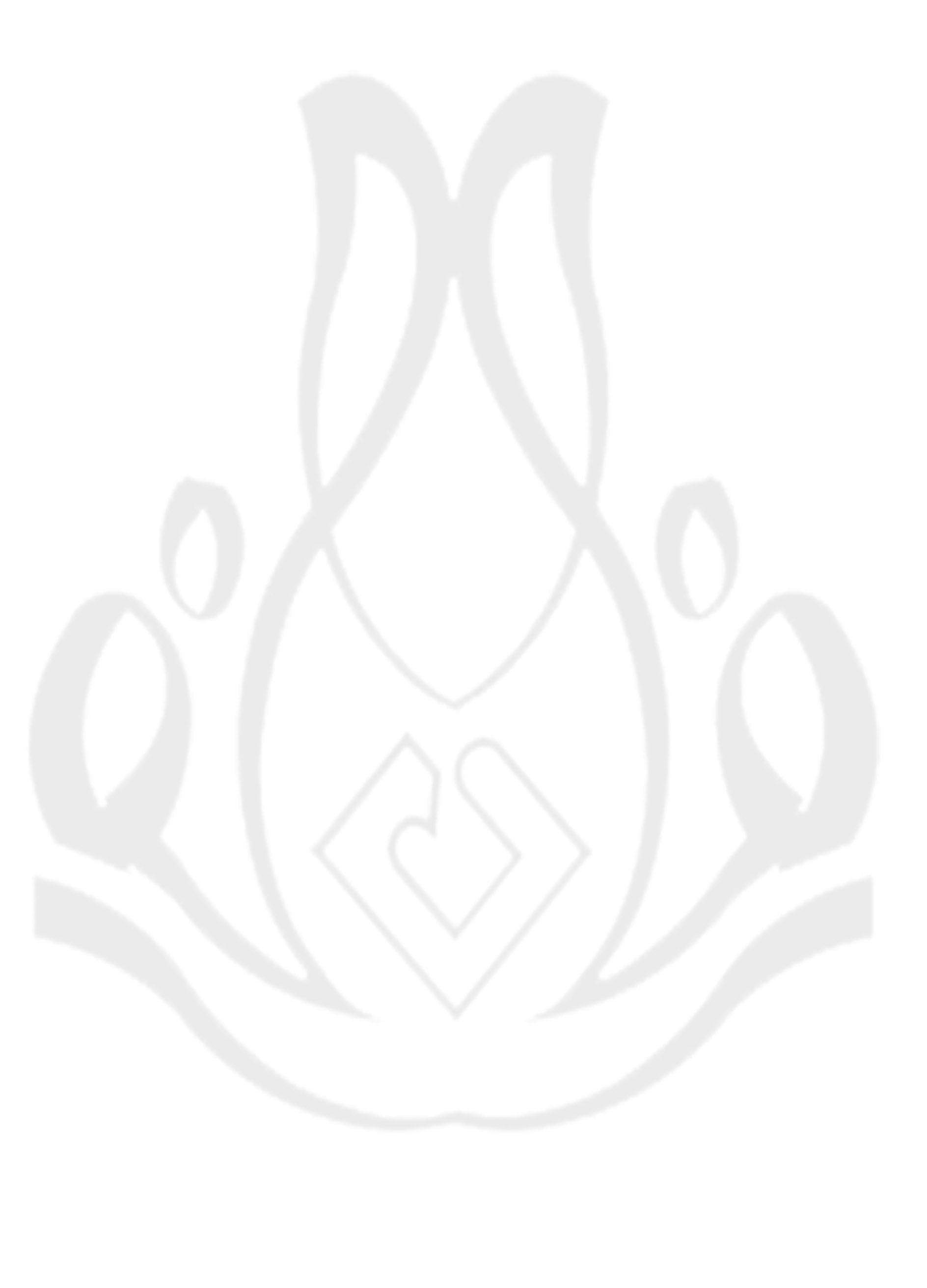 شرايط وميزان تعهدات بيمه تكميلي از تاريخ1/12/1392 لغايت 30/11/93شرايط وميزان تعهدات بيمه تكميلي از تاريخ1/12/1392 لغايت 30/11/93رديفشرحسقف تعهدات1حداكثر سقف تعهدات ساليانه هزينه هاي بستري جراحي (عمومي و تخصصي) در بيمارستان و مراكز جراحي محدود، انواع سنگ شكن ، آنژيوگرافي قلب، جراحي ديسك، ستون فقرات و لاپاراسكوپي، ليزرتراپي ته چشم (سرپايي و بستري) براي هر نفر تا مبلغ000/000/40 ريال2حداكثر سقف تعهدات ساليانه براي اعمال جراحي فوق تخصصي شامل: مغز و اعصاب، قلب و عروق، تعويض مفصل ،پيوند قرنيه، پيوند ريه، پيوند كبد و كليه و پيوند مغز استخوان،انواع بيماريهاي خاص، شيمي درماني،داروهاي مربوط به شيمي درماني،عوارض وبيماريهاي مستقيم وغيرمستقيم ناشي ازشيمي درماني و عوارض آن در مراكز درماني  داخل  مطب به صورت سرپايي و بستري  براي هر نفر تا مبلغ000/000/80 ريال3حداكثر سقف تعهدات ساليانه هزينه زايمان اعم از طبيعي و سزارين و كورتاژ تشخيصي درماني تا مبلغ000/000/15  ريال4حداكثر سقف تعهدات ساليانه پاراكلينيك شامل: خدمات تشخيصي، آزمايشات ژنتيك و پاتولوژي،نازايي، سونوگرافي وسونوگرافي داخل مطب، راديوتراپي، MRI ، انواع اسكن، CTآنژيوگرافي وسه بعدي،گرافي پانوركس ،پاپ اسمير،انواع  اندوسكوپي، سيستوسكوپي، اسپيرومتري، ركتوسكوپي، ماموگرافي، اكوكارديوگرافي، راديولوژي، فيزيوتراپي باتزريق وليزر، تست ورزش، نوارعضله و عصب، نوار مغز، سنجش تراكم استخوان، نوار قلب آنژيوگرافي چشم، تست آلرژي، سمعك، تست شنوايي سنجي و جرم گيري گوش،گفتاردرمانی، تجهيزات پزشكي، پرتودرماني،راديوگرافي دندان ومشاوره روانشناسي از هر نوع براي هر نفر تا مبلغ  000/000/10   ريال5هزينه هاي مربوط به درمان مجاز سرپايي مانند شكستي ها و دررفتگي ها، گچ گيري، ختنه، تزريقات،پانسمانهاي معمولي وبيولوژيكي(كامفيلد) ، بخيه، كرايو تراپي، تخليه كيست، اكسزيون له پوم، آنژيوگرافي چشم و ليزر درماني براي هر نفر تا مبلغ000/000/2  ريال6جبران هزينه هاي ليزيك (رفع عيوب انكساري چشم) به ميزان3 ديوپتر يا بيشتر با تاييد قبلي پزشك بيمه گر براي هر چشم000/000/4 ريال و براي هر نفر تا مبلغ000/000/8  ريال7انتقال بيمار با آمبولانس در موارد بين شهري و داخل شهري در سال براي هر نفر تا مبلغ000/000/1 ريال8هزينه عينك و لنز براي هر نفر000/500 ريالتوضيحات:فرانشيز كليه تعهدات جدول فوق 10% مي باشدحق بيمه ماهانه هر نفر از افراد تحت تكفل و اصلي معادل 119.780 ريال مي باشد.اخرين مهلت تحويل كارت بيمه  قبلي ،حذف و ثبت نام جديد تا تاريخ 30/11/1392 مي باشد.تعهدات بيمه از تاريخ 1/12/1392 لغايت 30/11/1393 است.